§1952.  LicensureA private purchasing alliance may not market, sell, offer or arrange for a package of one or more health benefit plans underwritten by one or more carriers without first being licensed by the superintendent.  The superintendent shall specify by rule standards and procedures for the issuance and renewal of licenses for private purchasing alliances.  A rule may require an application fee of not more than $400 and an annual license fee of not more than $100.  A license may not be issued until the rulemaking required by this chapter has been undertaken and all required rules are in effect.  Dirigo Health, as established in chapter 87, is exempt from the licensure requirements of this section as an independent executive agency of the State.  [PL 2003, c. 469, Pt. E, §8 (AMD).]SECTION HISTORYPL 1995, c. 673, §A3 (NEW). PL 2003, c. 428, §H2 (AMD). PL 2003, c. 469, §E8 (AMD). The State of Maine claims a copyright in its codified statutes. If you intend to republish this material, we require that you include the following disclaimer in your publication:All copyrights and other rights to statutory text are reserved by the State of Maine. The text included in this publication reflects changes made through the First Regular and First Special Session of the 131st Maine Legislature and is current through November 1. 2023
                    . The text is subject to change without notice. It is a version that has not been officially certified by the Secretary of State. Refer to the Maine Revised Statutes Annotated and supplements for certified text.
                The Office of the Revisor of Statutes also requests that you send us one copy of any statutory publication you may produce. Our goal is not to restrict publishing activity, but to keep track of who is publishing what, to identify any needless duplication and to preserve the State's copyright rights.PLEASE NOTE: The Revisor's Office cannot perform research for or provide legal advice or interpretation of Maine law to the public. If you need legal assistance, please contact a qualified attorney.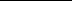 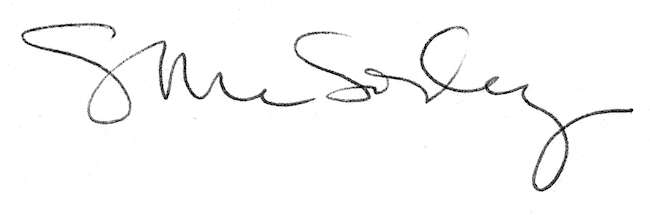 